PUBLIC COMMENT FORMInterstate 40/State Route 194 (Project Blue Oval) Haywood, Tipton, and Fayette Counties, Tennessee, PIN #: 132132.01The Tennessee Department of Transportation (TDOT), in cooperation with the Federal Highway Administration (FHWA), proposes to construct a new interchange along Interstate 40 (I-40), roadway extension improvements to State Route (SR) 194, and a new connector road (Proposed SR-468) between existing SR-222 and the proposed SR-194 extension to serve the imminent industrial development at the Ford Motor Company Campus, located at the Memphis Regional Megasite (MRM) in Haywood County, TN.  The proposed improvements total approximately 11.6 miles in length.  The proposed interchange along I-40 is in northern Fayette County, immediately south of the Haywood and Tipton County lines. The location is situated approximately four miles east of Exit 35 (SR-59) and three miles west of Exit 42 (SR-222).In addition, the proposed project also includes a roadway extension of SR-194 northward, from its current terminus at SR-59 in Fayette County to a new terminus at SR-1 (US-70) in Tipton County.TDOT would like your input to help move the project forward. You may return this comment card by mail to the address on the back of the comment form. Comments may also be submitted electronically via email to TDOT.Exit39@tn.gov. What do you like and/or dislike about the proposed project?Your Name:   ___________________________________________                     Date:  _________________________________Mailing Address:  ____________________________________________________________________________________________County of Residence:	_______________________________Phone Number (optional):	_______________________________E-mail Address (optional): _______________________________ (Check here if you would like to receive e-mail notices ____)Would you like to receive future mailings about the project?   YES_____       NO_____ *For your comment to be included in the official record, please include your name and address in the spaces provided.Project CommentsTennessee Department of TransportationSuite 700, James K. Polk Building505 Deaderick StreetNashville, TN  37243-0332Public CommentsTennessee Department of TransportationSuite 700, James K. Polk Building505 Deaderick StreetNashville, TN 37243-0332  You may submit additional pages if the space provided is not adequate for your comments.For additional project information, contact:Mr. Steve SellersTennessee Department of Transportation, Blue Oval City Program ManagerPhone: 615.741.0786.Email: 	Steve.Sellers@tn.govProject Website: https://www.tn.gov/tdot/projects/region-4/sr-194-extension-exit-39.html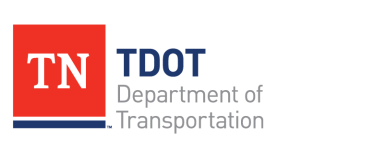 TDOT is EEO/Affirmative Action Employer and does not discriminate on the basis of
race, age, sex, religion, color, disability or national originYou must tape closed before mailing